1. Пояснительная записка 9 класс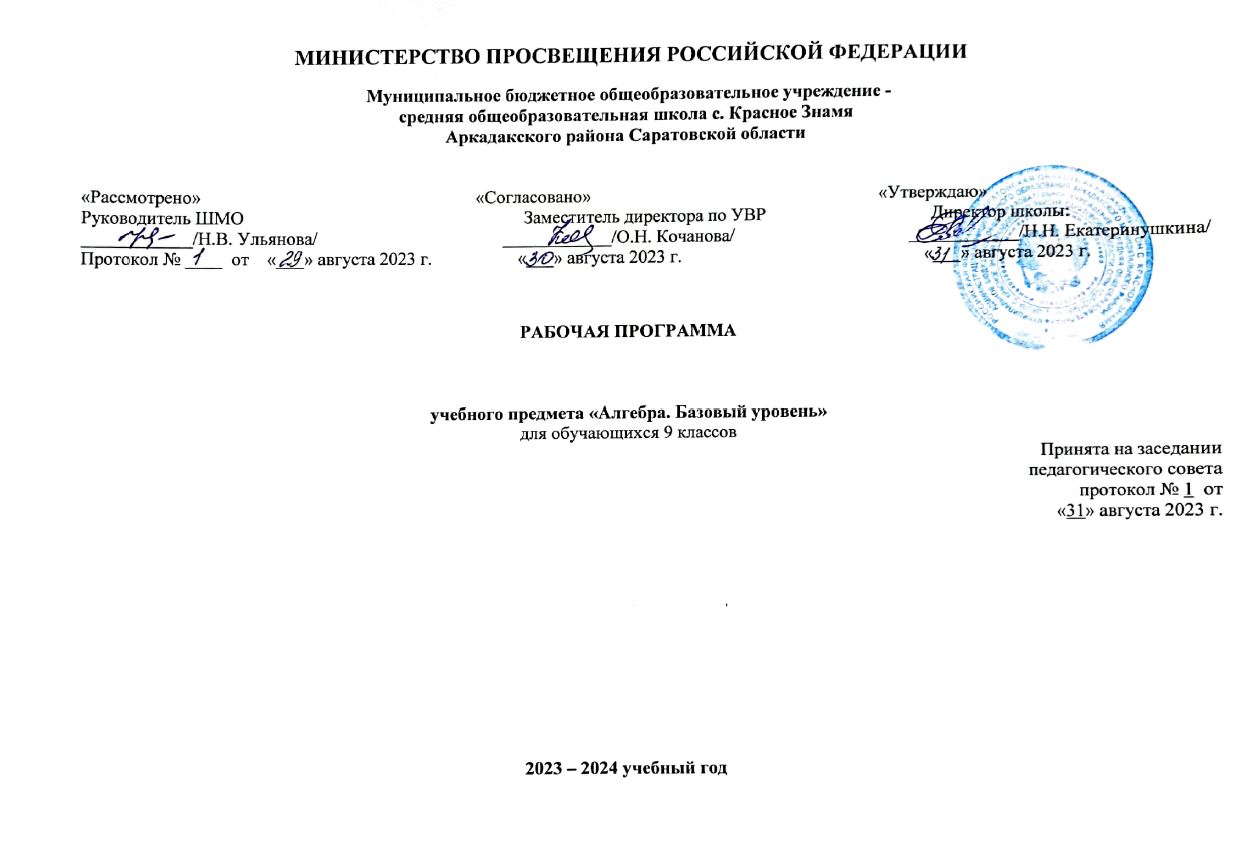 Рабочая программа курса по алгебре для 9 класса рассчитана на 1 год и составлена на основе примерной программы основного общего образования с учетом требований федерального компонента государственного стандарта общего образования и с учетом программ для общеобразовательных учреждений (Кузнецова Г. М., Миндюк Н. Г. Математика 5-11 кл.- М.: Дрофа. 2004; Бурмистрова Т. А. Алгебра Сборник рабочих программ 7-9 кл.- М.: Просвещение. 2011). Стандарт основного общего образования по математике. Рабочая программа ориентирована на использование учебно-методического комплекта: Алгебра. 9 класс: учебник для общеобразовательных организаций /С.М. Никольский, М.К, Потапов, Н.Н. Решетников, А.В. Шевкин. – 6 –е изд., перераб. - М.:  Просвещение 2019. – 335 с.: ил.;Алгебра. Дидактические материалы. 9 класс: учеб. пособие для общеобразовательных организаций / Потапов, А.В. Шевкин. – 9 –е  изд. М.: Просвещение 2018. - 144 с.: ил.;Алгебра. Тематические тесты. 9 класс: учеб. пособие для общеобразовательных организаций./ П. В. Чулков, Т.С. Струков. – 4- е изд. -  М.: Просвещение  2017. - 95 с.: ил.;Алгебра. Методические рекомендации. 9 класс: пособие для учителей общеобразовательных  организаций /М.К. Потапов А.В. Шевкин . – М.: Просвещение, 2015.-191 с.: ил..Согласно федеральному базисному учебному плану для образовательных учреждений Российской Федерации на изучение алгебры на ступени основного общего образования отводится 3 ч в неделю в 9 классе.  Рабочая программа составлена из расчёта на 3 часа алгебры в неделю.Общее количество часов по данному курсу составляет 102 часа алгебры.2. Планируемые результаты освоения учебного предмета2.1. Ожидаемый результат обученияРезультаты обучения представлены в Требованиях к уровню подготовки и задают систему итоговых результатов обучения, которых должны достигать все учащиеся, оканчивающие основную школу, и достижение которых является обязательным условием положительной аттестации ученика за курс основной школы. Эти требования структурированы по трем компонентам: «знать/понимать», «уметь», «использовать приобретенные знания и умения в практической деятельности и повседневной жизни». В результате изучения алгебры ученик должен знать/пониматьРациональные числа1. понимать особенности десятичной системы счисления; 2. владеть понятиями, связанными с делимостью натуральных чисел; 3. выражать числа в эквивалентных формах, выбирая наиболее подходящую в зависимости от конкретной ситуации; 4. сравнивать и упорядочивать рациональные числа; 5. выполнять вычисления с рациональными числами, сочетая устные и письменные приемы вычислений, применение калькулятора; 6. использовать понятия и умения, связанные с пропорциональностью величин, процентами в ходе математических задач и задач их смежных предметов, выполнять несложные практические расчеты; 7. углубить и развить представления о натуральных числах и свойствах делимости; 8. научиться использовать приемы, рационализирующие вычисления, приобрести привычку контролировать вычисления, выбирая подходящий для ситуации способ. Действительные числа 1. использовать начальные представления о множестве действительных чисел; 2. владеть понятием квадратного корня, применять его в вычислениях; 3. развить представление о числе и числовых системах от натуральных до действительных чисел; о роли вычислений в человеческой практике; 4. развить и углубить знания о десятичной записи действительных чисел (периодические и непериодические). Измерение, приближения, оценки Использовать в ходе решения задач элементарные представления, связанные с приближенными значениями величин;1. понять, что такое числовые данные, которые используются для характеристики объектов окружающего мира, являются преимущественно приближенными, что по записи приближенных значений, содержащихся в информационных источниках, можно судить о погрешности приближения; 2. понять, что погрешность результата вычислений должна быть соизмерима с погрешностью исходных данных. Алгебраические выражения 1. владеть понятиями «тождество», «тождественное преобразование», решать задачи, содержащие буквенные данные; работать с формулами; 2. выполнять преобразования выражений, содержащих степени с целым показателем и квадратные корни; 3. выполнять тождественные преобразования рациональных выражений на основе правил действий над многочленами и алгебраическими дробями; 4. выполнять разложение многочленов на множители. Уравнения 1. решать основные виды рациональных уравнений с одной переменной, системы двух уравнений с двумя переменными; 2. понимать уравнение как важнейшую математическую модель для описания и изучения разнообразных реальных ситуаций, решать текстовые задачи алгебраическим методом; 3. применять графические представления для исследования уравнений, исследования и решения систем уравнений с двумя переменными. Неравенства 1. понимать и применять терминологию и символику, связанные с отношением неравенства, свойства числовых неравенств; 2. решать линейные неравенства с одной переменной и их системы; решать квадратные неравенства с опорой на графические представления; 3. применять аппарат неравенств  для решения задач из различных разделов курса. Основные понятия. Числовые функции. 1. понимать и использовать функциональные понятия и язык ( термины, символические обозначения);2. строить графики элементарных функций; исследовать свойства числовых функций; исследовать свойства числовых функций на основе изучения поведения графиков; 3. понимать функцию как важнейшую математическую модель для описания процессов и явлений окружающего мира, применять функциональный язык для описания зависимостей между физическими величинами. Числовые последовательности. 1. понимать и использовать язык последовательностей (термины, символические обозначения); 2. применять формулы, связанные с арифметической и геометрической прогрессиями, и аппарат, сформированный при изучении других разделов курса, к решению задач, в том числе с контекстом из реальной жизни. Описательная статистика. Выпускник научится использовать простейшие способы представления и анализа статистических данных. Случайные события и вероятность Выпускник научится находить относительную частоту и вероятность случайного события. Комбинаторика Выпускник научится решать комбинаторные задачи на нахождение числа объектов или комбинаций.Использовать приобретенные знания и умения в практической деятельности и повседневной жизни:самостоятельно приобретать и применять знания в различных ситуациях; работать в группах; аргументировать и отстаивать свою точку зрения; уметь слушать других; извлекать учебную информацию на основе сопоставительного анализа объектов; пользоваться предметным указателем энциклопедий и справочников для нахождения информации; самостоятельно действовать в ситуации неопределённости при решении актуальных для них проблем. 2.2. Требования к уровню подготовкиПрограмма позволяет добиваться следующих результатов освоения образовательной программы основного общего образования.2.2.1.Личностные результаты сформированность ответственного отношения к учению, готовности и способности обучающихся к саморазвитию и самообразованию на основе мотивации к обучению и познанию, выбору дальнейшего образования на базе ориентировки в мире профессий и профессиональных предпочтений, осознанному построению индивидуальной образовательной траектории с учетом устойчивых познавательных интересов; сформированность целостного мировоззрения, соответствующего современному уровню развития науки и общественной практики;сформированность коммуникативной компетентности в общении и сотрудничестве со сверстниками, старшими и младшими в образовательной, общественно полезной, учебно-исследовательской, творческой и других видов деятельности;умения ясно, точно, грамотно излагать свои мысли в устной и письменной речи, понимать смысл поставленной задачи, выстраивать аргументацию, приводить примеры и контрпримеры;представление о математической науке как сфере человеческой деятельности, об этапах ее развития, о ее значимости для развития цивилизации;критичность мышления, умения распознавать логически некорректные высказывания, отличать гипотезу от факта;креативность мышления, инициатива, находчивость, активность при решении алгебраических задач;умение контролировать процесс и результат учебной математической деятельности;способность к эмоциональному восприятию математических объектов, задач, решений, рассуждений.2.2.2. Метапрпедметные результаты:умение самостоятельно планировать альтернативные пути достижения целей, осознанно выбирать наиболее эффективные способы решения учебных и познавательных задач;умение осуществлять контроль по результату и по способу действия на уровне произвольного внимания и вносить необходимые коррективы; умение адекватно оценивать правильность или ошибочность выполнения учебной задачи, ее объективную трудность и собственные возможности ее решения;  осознанное владение логическими действиями определения понятий, обобщения, установления аналогий, классификации на основе самостоятельного выбора оснований и критериев, установления родовидовых связей;умение устанавливать причинно-следственные связи; строить логические рассуждения, умозаключения(индуктивные, дедуктивные и по аналогии) и выводы;умение создавать, применять и преобразовывать знаково-символические средства, модели и схемы для решения учебных и познавательных задач;умение организовывать учебное сотрудничество и совместную деятельность с учителем и сверстниками: определять цели, распределение функции и роли участников, взаимодействие и общие способы работы; умение работать в группе: находить общее решение и разрешать конфликты на основе согласования позиций и учета интересов; слушать партнера; формулировать, аргументировать и отстаивать свое мнение;сформированность учебной и общепользовательской компетентности в область использования информационно-коммуникационных технологий (ИКТ- компетентности);первоначальные представления об идеях и о методах математики как об универсальном языке науки и техники, о средстве моделирования явлений и процессов;умение видеть математическую задачу в контексте проблемной ситуации в других дисциплинах, в окружающей жизни;умение находить в различных источниках информации, необходимую для решения математических проблем, и представлять ее в понятной форме; принимать решение в условиях неполной и избыточной, точной и вероятностной информации;умение понимать и использовать математические средства наглядности (рисунки, чертежи, схемы и др.) для иллюстрации, интерпретации, аргументации;умение выдвигать гипотезы при решении учебных задач и понимания необходимости их проверки;умение применять индуктивные и дедуктивные способы рассуждений, видеть различные стратегии решения задач;понимание сущности алгоритмических предписаний и умение действовать в соответствии с предложенным алгоритмом;умение самостоятельно ставить цели, выбирать и создавать алгоритмы для решения учебных математических проблем;умение планировать и осуществлять деятельность, направленную на решение задач исследовательского характера.2.2.3. Предметные результаты:умение работать с математическим текстом (структурирование, извлечение необходимой информации), точно и грамотно выражать свои мысли в устной и письменной речи, применяя математическую терминологию и символику, использовать различные языки математики (словесный, символический, графический), обосновывать суждения, проводить классификацию, доказывать математические утверждения; владение базовым понятийным аппаратом: иметь представление о числе, владение символьным языком алгебры, знание элементарных функциональных зависимостей, формирование представлений о статистических закономерностях в реальном мире и различных способах их изучения, об особенностях выводов и прогнозов, носящих вероятностный характер;умение выполнять арифметические преобразования рациональных выражений, применять их для решения учебных математических задач и задач, возникающих в смежных учебных предметах;умение пользоваться изученными математическими формулами и самостоятельно составлять формулы зависимостей между величинами на основе обобщения частных случаев и эксперимента;умение решать линейные и квадратные уравнения и неравенства, а также приводимые к ним уравнения, неравенства, системы; применять графические представления для решения и исследования уравнений, неравенств, систем; применять полученные умения для решения задач из математики, смежных предметов, практики;овладение системой функциональных понятий, функциональным языком и символикой, умение строить графики функций, описывать их свойства, использовать функционально-графические представления для описания и анализа математических задач и реальных зависимостей;овладение основными способами представления и анализа статистических данных; умения решать задачи на нахождение частоты и вероятности случайных событий;умение применять изученные понятия, результаты и методы при решении задач из различных разделов курса, в том числе задач, не сводящихся к непосредственному применению известных алгоритмов.3. Содержание учебного предметаАлгебра (102 часа)Глава 1. Неравенства (35 часов) Линейные неравенства с одним неизвестным. Неравенства первой степени с одним неизвестным. Применение графиков к решению неравенств первой степени с одним неизвестным. Линейные неравенства с одним неизвестным. Системы линейных неравенств с одним неизвестным. Неравенства второй степени с одним неизвестным. Понятие неравенства второй степени с одним неизвестным. Неравенства, сводящиеся к неравенствам второй степени. Рациональные неравенства. Метод интервалов. Решение рациональных неравенств. Системы рациональных неравенств. Нестрогие рациональные неравенства. Глава 2. Степень числа . (18 часов) Функция  у = х п Свойства и график функции у = хп, х 0.  Свойства и графикb функции у = х2m     и у = х2m+1. Корень п-й степени. Понятие корня п-й степени. Корни четной и нечетной степени. Арифметический корень. Свойства корней п-й степени. Функция у=  x 0. Корень степени n из натурального числа. Иррациональные уравнения. Глава 3. Последовательности. (18 часов) Числовые последовательности и их свойства. арифметическая и геометрическая прогрессии. Понятие числовой последовательности. Свойства числовых последовательностей. Арифметическая и геометрическая прогрессии. Арифметическая и геометрическая прогрессии. Формулы n-го члена и суммы первых п членов арифметической и геометрической прогрессий. Бесконечно убывающая геометрическая прогрессия. Глава 5. Элементы приближенных вычислений, статистики, комбинаторики и теории вероятности. (21 час) Приближения чисел.Абсолютная и относительная погрешности приближения. Приближенные вычисления. Описательная статистика. Способы представления и характеристики числовых данных. Комбинаторика.Задачи на перебор всех возможных вариантов. Комбинаторные правила. Перестановки. Размещения. Сочетания. Введение в  теорию вероятностей. Случайные события. Вероятность случайного события. Сумма, произведение и разность случайных событий. Несовместные события. Независимые события. Частота случайных событий.Итоговое повторение курса алгебры 7-9 классы. (10 часов) 3.2 Контроль знаний.Программой предусмотрены следующие формы контроля знаний: самостоятельные и контрольные работы, тесты которые направлены на проверку базового уровня подготовки учащихся: Самостоятельные работы - 10Промежуточные контрольные работы: алгебра – 6; Итоговые контрольные работы: 14. Календарно-тематическое планирование  9 класс№ урокаДатаКорректировкаТема урокаДомашнее заданиеГлава 1. Неравенства. (35 часов)Глава 1. Неравенства. (35 часов)Глава 1. Неравенства. (35 часов)Глава 1. Неравенства. (35 часов)Глава 1. Неравенства. (35 часов)§ 1. Линейные неравенства с одним неизвестным. (9 часов)§ 1. Линейные неравенства с одним неизвестным. (9 часов)§ 1. Линейные неравенства с одним неизвестным. (9 часов)§ 1. Линейные неравенства с одним неизвестным. (9 часов)§ 1. Линейные неравенства с одним неизвестным. (9 часов)1Неравенства первой степени с одним неизвестнымп. 1.1 № 1(в,е,и), № 12, № 13, № 152Неравенства первой степени с одним неизвестным.п. 1.1№ 17, № 19, №21, № 23,  № 25 (б,г,е)3Применение графиков к решению неравенств первой степени с одним неизвестнымп.1.2. №26(в,е),  № 27(б,г)4Применение графиков к решению неравенств первой степени с одним неизвестнымп.1.2. № 29 (в,е,и), д/м5Линейные неравенства с одним неизвестнымп.1.3. № 34 (б,г), № 36 (б,г), № 37 (б,г), № 38(г,д,е)6Линейные неравенства с одним неизвестным                         СР-1 (1)п.1.3. №39(г,д,е), №40(б,г), №41(б,г), №43(б,г,е,з)7Системы линейных неравенств с одним неизвестнымп.1.4.№48(б,г,е),  № 51, №528Системы линейных неравенств с одним неизвестным          СР-2 (3)п.1.4.№54 (б, д, з), №55 (б,г), № 569Системы линейных неравенств с одним неизвестным           Тест - 1п.1.4. № 57, № 61(в), № 61 (а, б, в)§2. Неравенства второй степени с одним неизвестным. (12 часов)§2. Неравенства второй степени с одним неизвестным. (12 часов)§2. Неравенства второй степени с одним неизвестным. (12 часов)§2. Неравенства второй степени с одним неизвестным. (12 часов)§2. Неравенства второй степени с одним неизвестным. (12 часов)10Понятие неравенства второй степени с одним неизвестнымп.2.1.№ 72(б,г), №73(б,г), №74(б,г,е), №76(б,г), №77(б,г)11Неравенства  второй степени с положительным дискриминантом.Повторение: Разложение квадратного трехчлена на  множителип.2.2. №80(а,в), №82 (а,в), №83(а,в)12Неравенства  второй степени с положительным дискриминантом.Повторение: Разложение квадратного трехчлена на  множителип.2.2. №84(а,в),  №85(а,б,в), №86(а,в),  №87(а,в),  № 89(а,в)13Неравенства  второй степени с положительным дискриминантом.Повторение: Разложение квадратного трехчлена на  множителип.2.2.№88 (а,в), №90(1), №91(1), №92(а,в)14Неравенства  второй степени с дискриминантом равным нулю.Повторение. Графическое представление при решении неравенств.п.2.3.№ 99(б,г), №100(б,г), №101(б,г)15Неравенства  второй степени с дискриминантом равным нулю.Повторение. Графическое представление при решении неравенств.п.2.3.№ 103(б,г,е),  №104(а), №105(а)16Неравенства  второй степени с отрицательным дискриминантом.Повторение. График квадратичной функциип.2.4. №108(б,г), №109(б,г)17Неравенства  второй степени с отрицательным дискриминантом.Повторение. График квадратичной функции                      СР – 3 (5)п.2.4. №110(б,г), №111(б)18Неравенства, сводящиеся к неравенствам второй степени.Повторение. Равносильные неравенствап.2.5.№115(б,г), №116(б,г), №118(1), №119 (б,г)19Неравенства, сводящиеся к неравенствам второй степени.Повторение. Равносильные неравенствап.2.5. №121(2), №122(б,г), №124(2)20Решение задач по теме: «Неравенства и системы неравенств с одним неизвестным»                                                                  Тест - 2п.1.1. - п.2.5.№24, №93 (а,в,д), №120(б,г)21Контрольная работа № 1 по теме:«Неравенства и системы неравенств с одним неизвестным»Повторить п.1.1. - п.2.5.§ 3. Рациональные неравенства. (14 часов)§ 3. Рациональные неравенства. (14 часов)§ 3. Рациональные неравенства. (14 часов)§ 3. Рациональные неравенства. (14 часов)§ 3. Рациональные неравенства. (14 часов)22Анализ  контрольной работыМетод интервалов.Повторение. Координатная ось. Числовой промежутокп.3.1.№ 128(б), №129(б), №131(б)23Метод интервалов.Повторение. Координатная ось. Числовой промежутокп.3.1.№134(а,в), №135(а,в), №136 (а,б,в)24Метод интервалов.Повторение. Координатная ось. Числовой промежутокп.3.1. №137 (а,в), №138(б), №132(а,в)25Решение рациональных неравенств.Повторение. Преобразование алгебраических дробейп.3.2.№142(а,в), №143(а,в), №144(а,в)26Решение рациональных неравенств.                                      СР – 4 (7)Повторение. Преобразование алгебраических дробей п.3.2.№145(а,в), №146(а,в), №151(а,в)27Решение рациональных неравенств.Повторение. Преобразование алгебраических дробейп.3.2.№147(а,в), №148(а,в), №150 (а,в)28Системы рациональных неравенств.Повторение. Метод интервалов. Выделение полного квадратап.3.3.№ 158(б,г), №159(б,г)29Системы рациональных неравенств.Повторение. Метод интервалов. Выделение полного квадратап.3.3.№160(б,г), №161(б,г)30Системы рациональных неравенств.                                     СР – 5 (9)Повторение. Метод интервалов. Выделение полного квадратап.3.3.№162(б,г), №163(б,г), №164(б,г)31Нестрогие  неравенстваПовторение. Решение уравнений, одна часть которого алгебраическая дробь, а другая - нульп.3.4.№166(б,г), №167(б,г), №168 (б)32Нестрогие  неравенстваПовторение. Решение уравнений, одна часть которого алгебраическая дробь, а другая - нульп.3.4.№ 169(б,г), №170(б,г), №171(б,г)33Нестрогие  неравенства                                                         СР – 6 (10)Повторение. Решение уравнений, одна часть которого алгебраическая дробь, а другая - нульп.3.4.№176(б,г), №178(б,г,е)34Решение задач по теме:                                                              Тест - 3«Рациональные неравенства. Системы рациональных неравенств»   п.3.1. - п.3.4. №132, №1093(а,б,в), №1094(б,г,е)35Контрольная работа № 2   по теме:«Рациональные неравенства. Системы рациональных неравенств»Повторить п.3.1. - п.3.4Глава 2. Степень числа. (18 часов)Глава 2. Степень числа. (18 часов)Глава 2. Степень числа. (18 часов)Глава 2. Степень числа. (18 часов)Глава 2. Степень числа. (18 часов)§ 4. Функция  у = х п   (4 часа)§ 4. Функция  у = х п   (4 часа)§ 4. Функция  у = х п   (4 часа)§ 4. Функция  у = х п   (4 часа)§ 4. Функция  у = х п   (4 часа)36Анализ  контрольной работыСвойства  и график функции у = хп, х 0.  Повторение. Функция у = х2 , свойства и графикп.4.1.№210, №211(б,г),  №248(а)37Свойства  и график функции у = хп, х 0.  Повторение. Функция у = х2 , свойства и графикп.4.1.№213(а), №214(а)38Свойства и графики  функции у = х2m     и  у = х2m+1. Повторение. Четность и нечетность функции. Возрастание и убывание функциип.4.2.№ 218, №219(б,г), №22139Свойства и графики  функции у = х2m     и  у = х2m+1.Повторение. Четность и нечетность функции. Возрастание и убывание функциип.4.2.№224,  №227, №234§ 5. Корень степени n. (14 часов)§ 5. Корень степени n. (14 часов)§ 5. Корень степени n. (14 часов)§ 5. Корень степени n. (14 часов)§ 5. Корень степени n. (14 часов)40Понятие корня  степени пПовторение. Квадратный корень из натурального числап.5.1.№241(а,б,в), №243(а,б), №244(а,б,в)41Понятие корня  степени пПовторение. Квадратный корень из натурального числап.5.1. №245(а,б,в), №24842Корни четной и нечетной степениПовторение. График функции у = хпп.5.2. №257, №263 (1,2), №264 (б,г), №265(б,г)43Корни четной и нечетной степениПовторение. График функции у = хпп.5.2. №272(б,г), №274(б,г), № 275 (2, 4)44Арифметический корень степени пПовторение. Степень с рациональным показателемп.5.3. №282(б,г), №284(б,г), № 285 (б,г), №287(б,г), №288(б,г)45Арифметический корень степени пПовторение. Степень с рациональным показателемп.5.3. № 289 (б,г), №294 (а,б,в), №295 (2), №29646Итоговая контрольная работаза I полугодиеПовторить  основные формулы47Свойства корней степени пПовторение. Свойства степени с рациональным показателемп.5.4. №306(а-г), №307(а-г), №308(а-г), №309(а-г), №310(б,г),48Свойства корней степени пПовторение. Свойства степени с рациональным показателемп.5.4. №311(б,г), №312(б,г), №313(б,г), №314(б,г), №315(б,г),  №31749Свойства корней степени пПовторение. Свойства степени с рациональным показателем                                                                                                СР –  7 (14)п.5.4. №322(б,г), №323(б,г), №324(б,г), №325(б,г),50Функции у =    (х 0) Повторение. График функции у = хп и ее свойствап.5.5. №331(а - г), №336, №338(б,г), №343(а,б)51Корень степени п из натурального числаПовторение. Иррациональные числап.5.6. №335(б,г), №336(б,г), №35952Решение задач по теме:«Функция у = хп. Корень степени п»№320(а,б,в), №327(б,г), №885,№94853Контрольная работа № 3по теме: «Функция у = хп. Корень степени п»Повторить п.4.1. - п. 4.2, п. 5.1 – 5.6Глава 3. Последовательности. (18 часов)Глава 3. Последовательности. (18 часов)Глава 3. Последовательности. (18 часов)Глава 3. Последовательности. (18 часов)Глава 3. Последовательности. (18 часов)§6.  Числовые последовательности и их свойства. (3 часа)§6.  Числовые последовательности и их свойства. (3 часа)§6.  Числовые последовательности и их свойства. (3 часа)§6.  Числовые последовательности и их свойства. (3 часа)§6.  Числовые последовательности и их свойства. (3 часа)54Анализ  контрольной работыПонятие числовой последовательностиПовторение. Ряд натуральных чиселп.6.1.№409(2), №410(б), №411(б), №41355Понятие числовой последовательностиПовторение. Ряд натуральных чиселп.6.1.№ 418, № 419(в), №420(в,г), №421(в,г)56Свойства числовых последовательностей                         СР –  8 (17)Повторение. Способы задания числовой последовательностип.5.2.№429(г,д,е), №430(г,д,е), №431§7.  Арифметическая прогрессия. (7 часов)§7.  Арифметическая прогрессия. (7 часов)§7.  Арифметическая прогрессия. (7 часов)§7.  Арифметическая прогрессия. (7 часов)§7.  Арифметическая прогрессия. (7 часов)57Понятие арифметической прогрессииПовторение. Числовая последовательность. Способы задания числовой последовательностип.7.1.№442, №443(б.г), №44458Понятие арифметической прогрессииПовторение. Числовая последовательность. Способы задания числовой последовательностип.7.1.№446(в,г), №448(в,г), №449(в,г)59Понятие арифметической прогрессии                                    Тест – 5Повторение. Числовая последовательность. Способы задания числовой последовательностип.7.1.№450(в,г), № 453(в,г), №454(в,г), №455(в,г)60Сумма   п-первых членов арифметической прогрессииПовторение. Способы задания арифметической прогрессиип.7.2.№460(в), №461(в,г), №462(в,г)61Сумма   п-первых членов арифметической прогрессии   СР –  9 (18)Повторение. Способы задания арифметической прогрессиип.7.2.№464(а), №466, №46862Сумма   п-первых членов арифметической прогрессииПовторение. Способы задания арифметической прогрессиип.7.2.№1118, №1119, №112063Контрольная работа № 4   по теме:«Арифметическая прогрессия»Повторить п. 7.1 – 7.2§8.  Геометрическая прогрессия. (8 часов)§8.  Геометрическая прогрессия. (8 часов)§8.  Геометрическая прогрессия. (8 часов)§8.  Геометрическая прогрессия. (8 часов)§8.  Геометрическая прогрессия. (8 часов)64Анализ  контрольной работыПонятие геометрической прогрессииПовторение. Числовая последовательностьп.8.1.№476(а), №478(б,г), №48065Понятие геометрической прогрессииПовторение. Числовая последовательностьп.8.1.№481(б,г,е,з), №482(в), №483(б)66Понятие геометрической прогрессииПовторение. Числовая последовательностьп.8.1.№484(б), №1128, №112967Сумма   п-первых членов геометрической прогрессииПовторение. Свойства геометрической прогрессиип.8.2.№490(б,г,е), №492(б), №493(б)68Сумма   п-первых членов геометрической прогрессииПовторение. Свойства геометрической прогрессиип.8.2.№494(б,г), №495(б), №113069Сумма   п-первых членов геометрической прогрессииПовторение. Свойства геометрической прогрессии       СР –  10(19)п.8.2.№1141, №1145, №114970Бесконечно убывающая геометрическая прогрессияПовторение. Бесконечные периодические дробип.8.3.№498(а,в), № 499(3)71Контрольная работа № 5   по теме:«Геометрическая прогрессия»Повторить п.8.1. - п.8.3Глава 5. Элементы приближенных вычислений, статистики, комбинаторики и теории вероятности. (21 час)Глава 5. Элементы приближенных вычислений, статистики, комбинаторики и теории вероятности. (21 час)Глава 5. Элементы приближенных вычислений, статистики, комбинаторики и теории вероятности. (21 час)Глава 5. Элементы приближенных вычислений, статистики, комбинаторики и теории вероятности. (21 час)Глава 5. Элементы приближенных вычислений, статистики, комбинаторики и теории вероятности. (21 час)§11.  Приближение чисел. (4 часа)§11.  Приближение чисел. (4 часа)§11.  Приближение чисел. (4 часа)§11.  Приближение чисел. (4 часа)§11.  Приближение чисел. (4 часа)72Анализ  контрольной работыАбсолютная погрешность приближенияПовторение. Приближение десятичных дробейп.11.1.№690(б,г), №691(б,г), №694(б)73Абсолютная погрешность приближенияПовторение. Приближение десятичных дробейп.11.1.№696(б), №830 (а,б,в), №83274Относительная погрешность приближенияПовторение. Приближение суммы и разности двух чисел.п.11.2.№698(б,г), №699(б,г), 75Относительная погрешность приближенияПовторение. Приближение произведения и частного двух чиселп.11.2.№700(б,г), №701(б,г), №702§12.  Описательная статистика (4 часа )§12.  Описательная статистика (4 часа )§12.  Описательная статистика (4 часа )§12.  Описательная статистика (4 часа )§12.  Описательная статистика (4 часа )76Способы преставления числовых данныхПовторение. Построение графиковп.12.1.№719, №720 (б) 77Способы преставления числовых данныхПовторение. Построение графиковп.12.1.№722, №72478Характеристики числовых данных Повторение. Арифметические вычисленияп.12.2 № 726, №728 79Характеристики числовых данных Повторение. Арифметические вычисленияп.12.2 №730, №731§13.  Комбинаторика (5 часов )§13.  Комбинаторика (5 часов )§13.  Комбинаторика (5 часов )§13.  Комбинаторика (5 часов )§13.  Комбинаторика (5 часов )80Задачи на перебор всех возможных вариантовПовторение. Упорядоченный рядп.13.1.№734, №737, №740 (б)81Комбинаторные правилаПовторение. Упорядоченный рядп.13.2.№744, №747(б),  №74982ПерестановкиПовторение. Упорядоченный рядп.13.3.№754, №757(б),  №76083РазмещенияПовторение. Вычисление среднего значения результатов измерения.п.13.4.№762 (а,б,в), №764(б),  №76584СочетанияПовторение. Вычисление среднего значения результатов измерения.п.13.5.№770 (а,б,в), №772 (а,б,в), №775§14.  Введение в теорию вероятностей   (8 часов )§14.  Введение в теорию вероятностей   (8 часов )§14.  Введение в теорию вероятностей   (8 часов )§14.  Введение в теорию вероятностей   (8 часов )§14.  Введение в теорию вероятностей   (8 часов )85Случайные событияПовторение. Обработка статистической информации, представленной в таблицах, на диаграммах, в графиках.п.14.1.№778, №78086Вероятность случайного событияПовторение. Обработка статистической информации, представленной в таблицах, на диаграммах, в графиках.п.14.2.№784, №78787Сумма, произведение и разность случайных событийПовторение. Тождественное преобразование рациональных выраженийп.14.3.№791(а – г), №79388Несовместные события. Независимые событияПовторение.  Случайные событияп.14.4.№793, д/м89Несовместные события. Независимые событияПовторение. Случайные событияп.14.4.№801,  д/м90Частота случайных событийПовторение. Медиана, размах и модап.14.4.№804, д/м91Решение задач по теме:«Элементы приближенных вычислений, статистики, комбинаторики и теории вероятности».п.14.1. - п.14.4.№1185, д/м92Контрольная работа № 6   по теме:«Элементы приближенных вычислений, статистики, комбинаторики и теории вероятности».Повторить п.11.1. - п.14.4Итоговое повторение (10 часов)Итоговое повторение (10 часов)Итоговое повторение (10 часов)Итоговое повторение (10 часов)Итоговое повторение (10 часов)93Анализ  контрольной работыФормулы сокращенного умноженияс. 305Вариант 494Алгебраические дробис. 306Вариант 695Степень с целым показателемс. 307Вариант 896Системы линейных уравненийс. 307Вариант 1097Рациональные уравненияс. 308 Вариант 1298Рациональные неравенствас. 309Вариант 1899Линейная функцияс. 310Вариант 24100Квадратичная функцияс. 311Вариант 28101Системы рациональных уравненийс. 312 Вариант 30102По страницам  истории. Н. И. Лобачевский.Повторить основные формулы и правилаВсего часов 102